                                                 Информация о проведении в МБОУ ООШ п. Алханчурт общешкольного родительского  собрания   на тему «Буллинг в школе. Кибербуллинг»В школе прошло общешкольное родительское собрание «Буллинг в школе. Кибербуллинг» на котором присутствовало 45 родителей  учащихся 2-9 .классов. Цель собрания: Реализация работы по профилактике буллинга и кибербуллинга в общеобразовательном учреждении.Задачи:1.Предоставить классным руководителям и родителям объективную информацию о буллинге- жестоком обращении среди школьников; психоактивных  веществах, их воздействии на человека и последствиях употребления.2.Дать определение буллинга, кибербуллинга как особого социально-психологического феномена.3.Рассказать о социально-психологических причинах распространения буллинга в детской и подростковой среде.4.Выделить факторы риска проявления буллинга, вовлечения подростков в употребление ПАВ и усиление действия защитных факторов проявляющихся на уровне семьи.   Перед родителями выступила  школьный психолог  Гатикоева А.В. Она  рассказала подробно о том, что в последнее время участились случаи неоправданного, иногда показательного насилия в школьной и среде. Жертвы такого насилия нередко проносят «давние» обиды через всю жизнь, следствием чего становится постоянное чувство неполноценности, неуверенность и неспособность самореализоваться как личность.Беседу об основных компонентах буллинга и кибербуллинага о том, что , работа по преодолению буллинга состоит из: профилактической работы со школьниками; работы с родителями; провела старший майор полиции  инспектор ПДН ОМВД России Пригородному району Джикаева О.К.После выступления был просмотр видео о буллинге.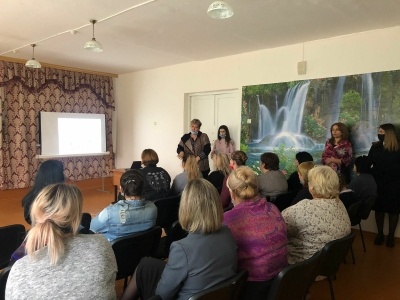 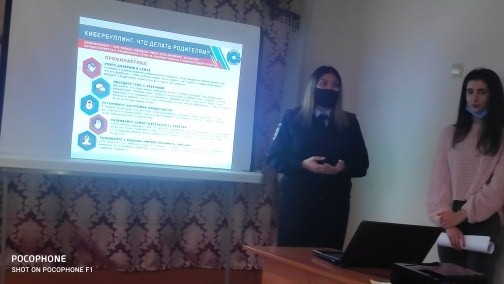 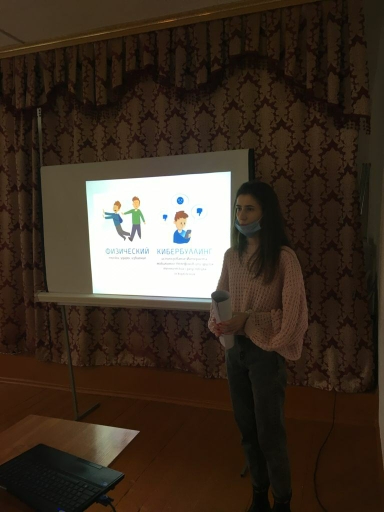 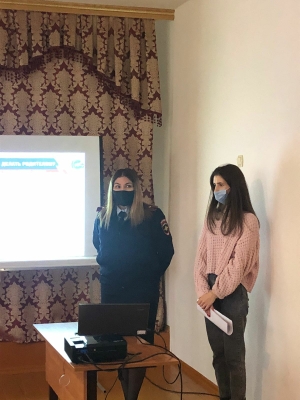 